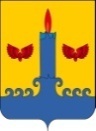 СВЕЧИНСКАЯ РАЙОННАЯ ДУМАСВЕЧИНСКОГО РАЙОНА КИРОВСКОЙ ОБЛАСТИПЯТОГО СОЗЫВА РЕШЕНИЕ07.02.2020        		                                                                                № 40/316пгт Свеча Об утверждении Порядка принятия решения о применении к главе Свечинского района и депутату Свечинской районной Думы мер ответственностиВ соответствии с Федеральными законами от 25.12.2008 № 273-ФЗ 
«О противодействии коррупции», от 06.10.2003 № 131-ФЗ «Об общих принципах организации местного самоуправления в Российской Федерации», Законом Кировской области от 29.12.2004 № 292-ЗО «О местном самоуправлении в Кировской области», Уставом муниципального образования Свечинский муниципальный район Кировской области Свечинская районная Дума  РЕШИЛА:1. Утвердить Порядок принятия решения о применении к главе Свечинского района и депутату Свечинской районной  Думы мер ответственности согласно приложению.2.  Настоящее решение вступает в силу после его официального опубликования.Глава Свечинского района			Н.Д. БусыгинПредседатель Свечинскойрайонной Думы					С.А. Шабанов                 Приложение                  к решению Свечинской                  районной Думы                                                                                       от 07.02.2020 № 40/316ПОРЯДОКпринятия решения о применении к главе Свечинского района и депутату Свечинской районной Думы мер ответственности1. Настоящим Порядком принятия решения о применении к главе Свечинского района и депутату Свечинской районной Думы (далее – должностное лицо) мер ответственности (далее – Порядок) определяется порядок принятия решения о применении к должностному лицу, представившему недостоверные или неполные сведения о своих доходах, расходах, об имуществе и обязательствах имущественного характера, а также сведения о доходах, расходах, об имуществе и обязательствах имущественного характера своих супруги (супруга) и несовершеннолетних детей, если искажение этих сведений является несущественным, мер ответственности.2. К должностному лицу, представившему недостоверные 
или неполные сведения о своих доходах, расходах, об имуществе 
и обязательствах имущественного характера, а также сведения о доходах, расходах, об имуществе и обязательствах имущественного характера своих супруги (супруга) и несовершеннолетних детей, если искажение этих сведений является несущественным, могут быть применены меры ответственности, предусмотренные частью 7.3-1 статьи 40 Федерального закона от 06.10.2003 № 131-ФЗ «Об общих принципах организации местного самоуправления в Российской Федерации», частью 7.3-1 статьи 20 Закона Кировской области от 29.12.2004 № 292-ЗО «О местном самоуправлении в Кировской области» (далее – меры ответственности):1) предупреждение;2) освобождение депутата, члена выборного органа местного самоуправления от должности в Свечинской районной Думе, выборном органе местного самоуправления с лишением права занимать должности в Свечинской районной Думе, выборном органе местного самоуправления до прекращения срока его полномочий;3) освобождение от осуществления полномочий на постоянной основе 
с лишением права осуществлять полномочия на постоянной основе 
до прекращения срока его полномочий;4) запрет занимать должности в Свечинской районной Думе, выборном органе местного самоуправления до прекращения срока его полномочий;5) запрет исполнять полномочия на постоянной основе до прекращения срока его полномочий.3.Решение о применении к должностному лицу мер ответственности принимается Свечинской районной Думой после проведения проверки достоверности и полноты сведений о доходах, расходах, об имуществе и обязательствах имущественного характера.4. При выявлении в результате проверки представленных сведений фактов искажения, не являющихся существенными, Губернатор Кировской области вправе обратиться в Свечинскую районную Думу с заявлением о применении к должностному лицу мер ответственности (далее – заявление Губернатора Кировской области), предусмотренных пунктом 2 настоящего Порядка.5. Свечинская районная Дума обязана рассмотреть заявление Губернатора Кировской области не позднее чем через 30 дней со дня поступления в Свечинскую районную Думу данного заявления, а если это заявление поступило в период между сессиями Свечинской районной Думы, – не позднее чем через 3 месяца со дня поступления в Свечинскую районную Думу данного заявления.При рассмотрении заявления Губернатора Кировской области Свечинская районная Дума принимает решение о применении к должностному лицу мер ответственности или об отказе в применении к должностному лицу указанных мер ответственности.6. Решением Свечинской районной Думы создается рабочая группа, состоящая не менее чем из 5 депутатов, которая предварительно рассматривает заявление Губернатора Кировской области и формирует предложения по применению мер ответственности.		Персональный состав рабочей группы формируется таким образом, чтобы исключить возможность возникновения конфликта интересов, который мог бы повлиять на принимаемые рабочей группой решения.7. Должностному лицу, в отношении которого на заседании Свечинской районной Думы рассматривается вопрос о применении мер ответственности, предоставляется слово для выступления.8.Решение Свечинской районной Думы о применении мер ответственности к должностному лицу принимается большинством голосов от установленной численности депутатов, тайным голосованием и подписывается главой Свечинского района и председателем Свечинской районной Думы.9. В случае принятия решения о применении мер ответственности к главе Свечинского района или председателю Свечинской районной Думы данное решение подписывается депутатом, председательствующим на заседании Свечинской районной Думы. 10. При принятии решения о применении к должностному лицу мер ответственности Свечинской раойнной Думой учитываются следующие обстоятельства:1) нарушение лицом требований законодательства о противодействии коррупции впервые или неоднократно;2) наличие смягчающих обстоятельств, к которым относятся:а) безукоризненное соблюдение лицом в отчетном периоде других ограничений, запретов, требований, исполнение обязанностей, установленных в целях противодействия коррупции;б) добровольное письменное сообщение лицом на имя руководителя уполномоченного органа о совершенном нарушении требований законодательства о противодействии коррупции до начала проверки;в) содействие лицом, осуществляемым в ходе проверки мероприятиям, направленным на всестороннее изучение предмета проверки;г) иные обстоятельства, свидетельствующие о несущественности допущенных лицом нарушений.11. Решение о применении мер ответственности оформляется
в письменной форме, с мотивированным обоснованием, позволяющим считать искажения представленных сведений о доходах, об имуществе
и обязательствах имущественного характера несущественными, а также обоснованием применения избранной меры ответственности.12. В случае принятия Свечинской районной Думой по результатам рассмотрения заявления Губернатора Кировской области решения об отказе в применении к должностному лицу мер ответственности, указанное решение должно быть мотивировано.13. Решение Свечинской районной Думы по результатам рассмотрения заявления Губернатора Кировской области в течение 5 дней со дня его принятия направляется должностному лицу, а также Губернатору Кировской области. 14. Информация о принятом решении размещается на Интернет – сайте муниципального образования Свечинский муниципальный район Кировской области с указанием фамилии, имени, отчества и должности лица, привлеченного к ответственности, вида нарушения, меры ответственности, органа, принявшего решение о применении меры ответственности.___________